Стандартные размеры одежды- итальянские размерыОбычно итальянские размеры одежды отличаются от российских на -2. Ниже приводятся стандартные таблицы соответствия размеров одежды: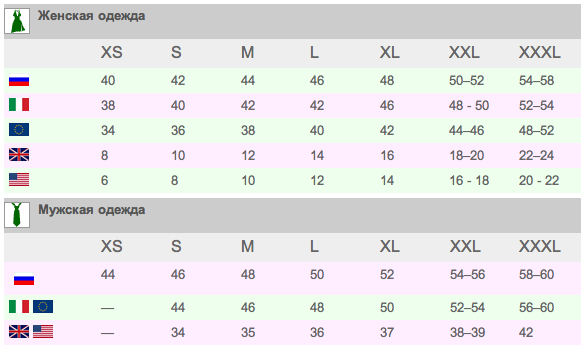 ВНИМАНИЕ! Раз вы скачали бесплатно этот документ с сайта ПравПотребитель.РУ, то получите заодно и бесплатную юридическую консультацию!  Всего 3 минуты вашего времени:Достаточно набрать в браузере http://PravPotrebitel.ru/, задать свой вопрос в окошке на главной странице и наш специалист сам перезвонит вам и предложит законное решение проблемы!Странно.. А почему бесплатно? Все просто:Чем качественней и чаще мы отвечаем на вопросы, тем больше у нас рекламодателей. Грубо говоря, наши рекламодатели платят нам за то, что мы помогаем вам! Пробуйте и рассказывайте другим!
*** P.S. Перед печатью документа данный текст можно удалить..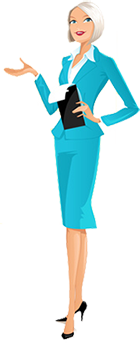 Размеры женской одеждыРазмеры женской одеждыРазмеры женской одеждыРазмеры женской одеждыРазмеры женской одеждыРазмеры женской одеждыРазмеры женской одеждыРазмеры женской одеждыРазмеры женской одеждыРазмеры женской одеждыРазмеры женской одеждыРоссия40424446485052545658Испания34363840424446485052Международная шкалаXSSSMMLLXLXLXXLДжинсы24/2526/2728/2928/2930/3130/3132/3334/3534/35-Размеры мужской одеждыРазмеры мужской одеждыРазмеры мужской одеждыРазмеры мужской одеждыРазмеры мужской одеждыРазмеры мужской одеждыРазмеры мужской одеждыРазмеры мужской одеждыРоссия44464850-52545658Испания44464850-52545658Международная шкалаXSSMLXLXXLXXXLДжинсы28/2930/3132/3334/3536/3738/39-Размеры детской одеждыРазмеры детской одеждыРазмеры детской одеждыРазмеры детской одеждыРазмеры детской одеждыВозрастРостРоссийский размерИспанский размерМеждународная шкала0-1 мес.50-56181-3 мес.62-68203-6 мес.68-74226-9 мес.74-80249-12 мес.80-86262 года92-98283 года98-10420-304 года104-110302XXS5 лет110-11630-322XXS6 лет116-122322-5XS7 лет122-128345XS8 лет128-13434-365-7S9-10 лет134-140367S11-12 лет146-152389M13-14 лет158-16440-4211L15-16 лет166-17642-4413XL